 	AL DIRIGENTE SCOLASTICO  	IC CROSIA (CS)  	SEDE =========================RICHIESTA DELL’ESERCENTE LA POTESTÀ FAMILIARE USCITA AL TERMINE DELLE LEZIONI - SCUOLA SECONDARIA DI PRIMO GRADOE V CLASSE SCUOLA PRIMARIA __ sottoscritt__ ................................................................ in qualità di esercente la potestà familiare nei confronti dell'alunn__ ................................ frequentante la classe .........sez. ........ della scuola secondaria di primo grado …………………. dichiara di essere a conoscenza delle sanzioni previste per chi abbandona una persona minore di anni quattordici della quale abbia la custodia e cura.  Quindi, nella piena consapevolezza di quanto sopra e delle conseguenze che una dichiarazione non corrispondente al vero può comportare, dichiara:   ☐  di essere nell’impossibilità di prendere in consegna il/ la figlio/figlia all’uscita dai locali scolastici o di delegare             un altro adulto per tale compito  A tal fine dichiara:  che il/ la figlio/figlia ha raggiunto un livello di autonomia, consapevolezza del pericolo e capacità di autogestione sufficiente a garantirne la sicurezza durante il percorso da scuola a casa;  di aver valutato le caratteristiche del percorso casa - scuola e di essere giunto alla conclusione che presenta difficoltà adeguate alle capacità del figlio;  CHIEDE Inoltre si impegna: A controllare che il percorso effettuato dal minore sia quello richiesto dalla famiglia; A controllare i tempi impiegati dal minore affinché, arrivato a casa, trovi la dovuta accoglienza;  A informare tempestivamente la scuola qualora le condizioni di sicurezza si modifichino;  A ritirare personalmente il minore su richiesta dell’Istituto, nel caso insorgano motivi di sicurezza;  A ricordare costantemente al minore la necessità di mettere in atto comportamenti ed atteggiamenti corretti e rispettosi del codice della strada.  Lo scrivente, nel caso in cui la presente richiesta venga accolta, solleva l’Istituto da qualsiasi responsabilità per gli incidenti che possono capitare al proprio figlio dopo l’uscita dai locali scolastici. La presente dichiarazione ha validità per l’anno scolastico in corso, salvo formale revoca scritta. 	Data ....../............/........  	 	 	 	 	Firma dell'esercente la potestà familiare 	 	 	 	 	 	 	 	……………………               ……………………………..  che il/ la figlio/figlia possa uscire da solo dai locali scolastici al termine delle lezioni per tutta la    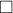                    durata dell’anno scolastico per raggiungere la propria abitazione senza l’accompagnamento di                      adulti.    che il/ la figlio/figlia, non usufruendo del servizio di refezione, possa uscire da solo dai locali                        scolastici al termine del turno antimeridiano per tutta la durata dell’anno scolastico per                          raggiungere la propria abitazione senza l’accompagnamento di adulti.  